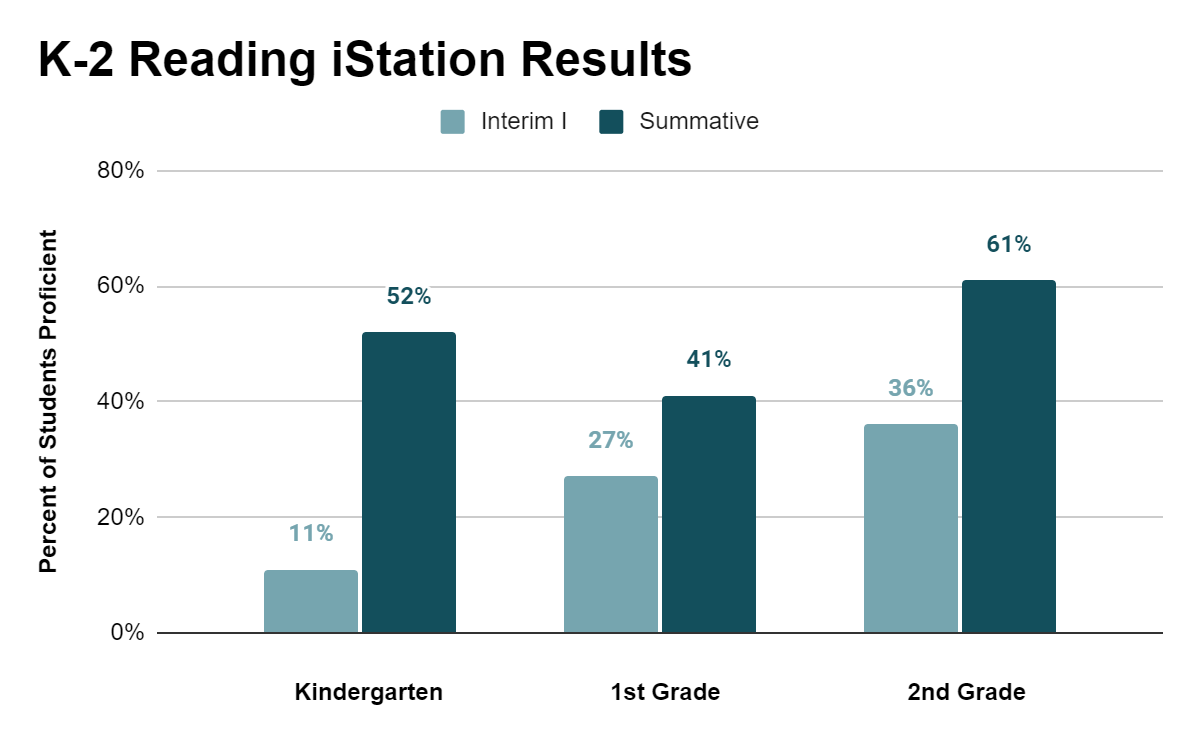 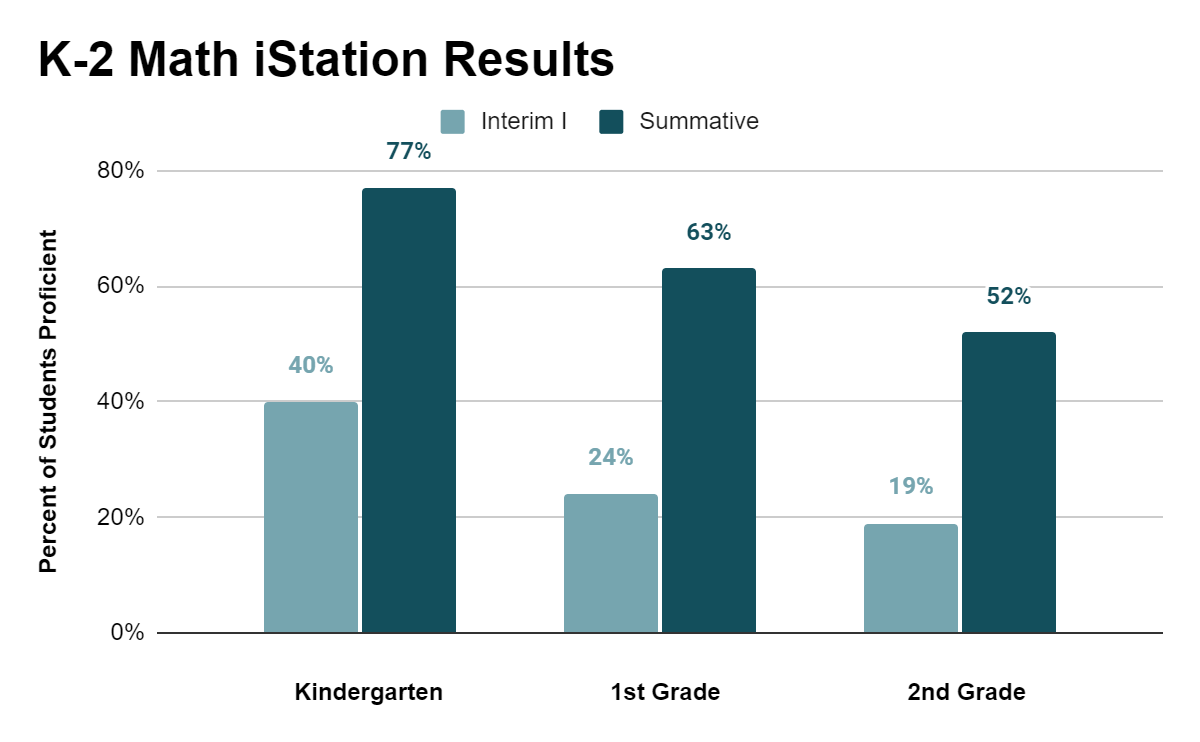 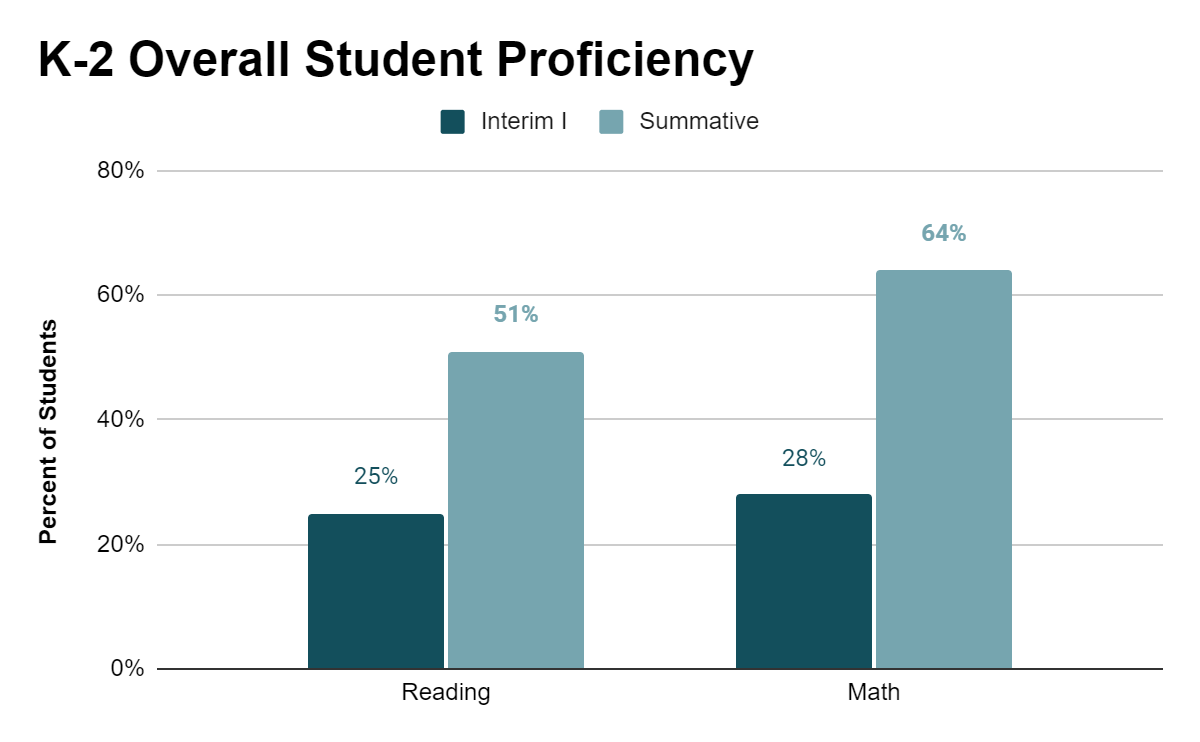 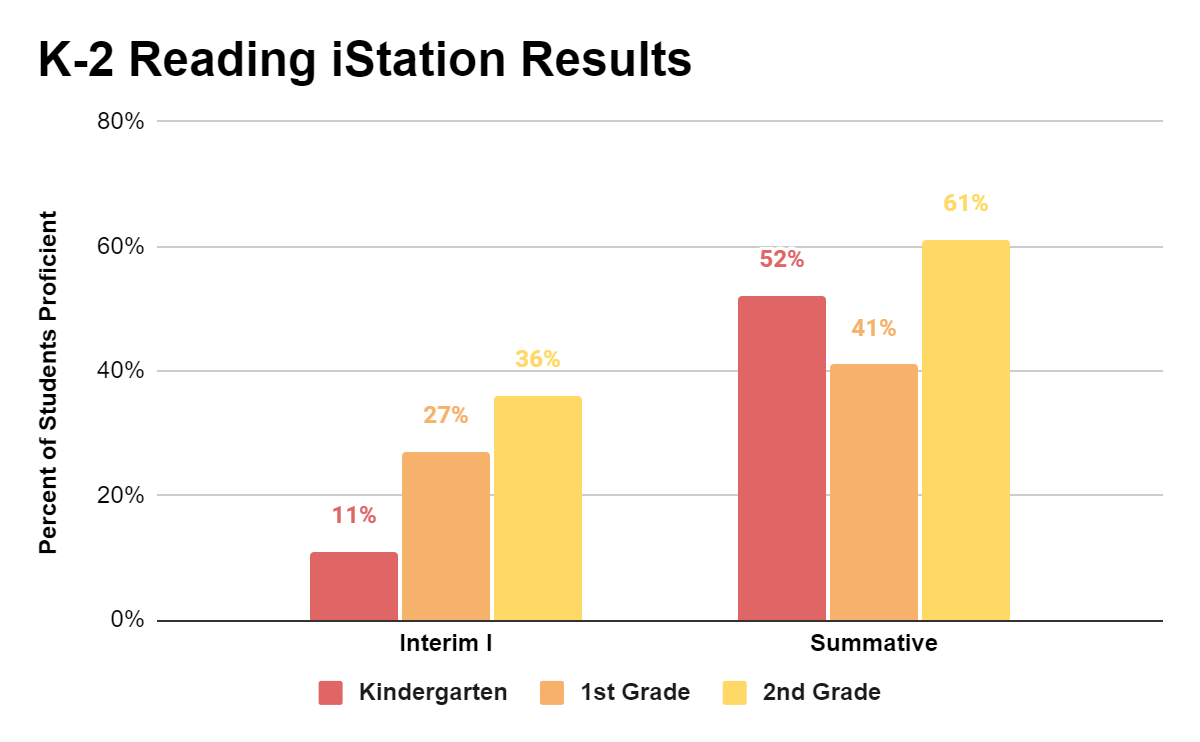 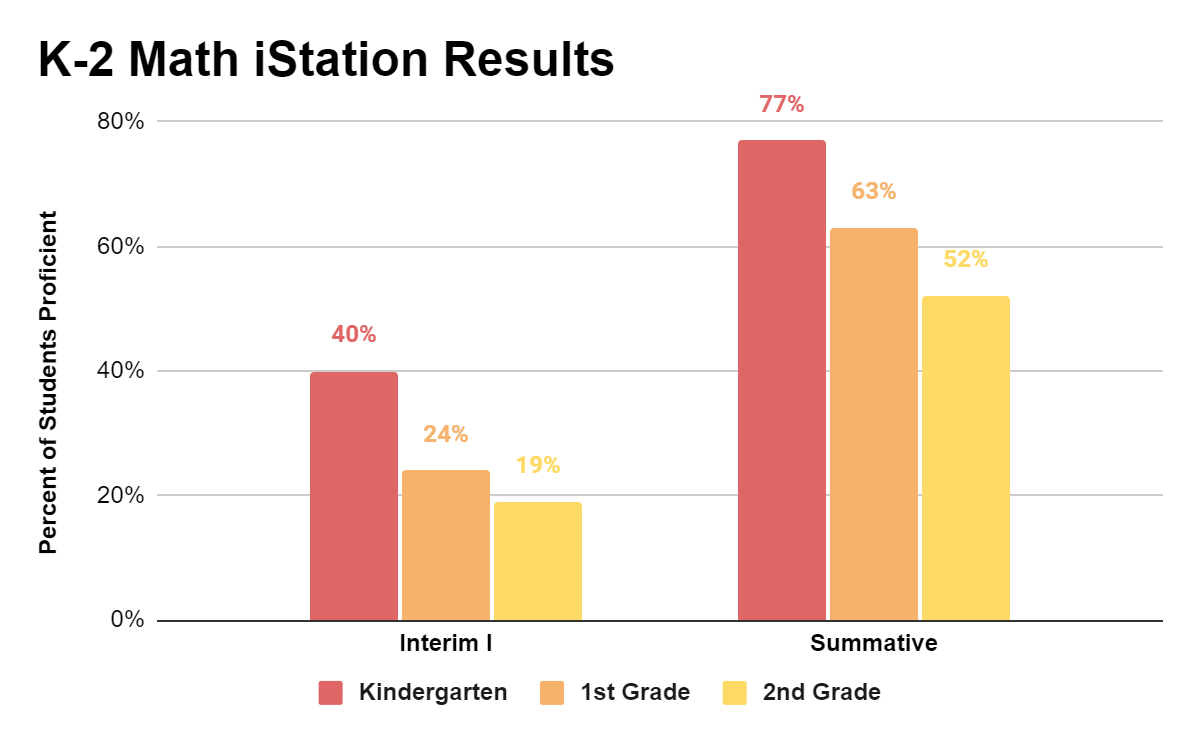 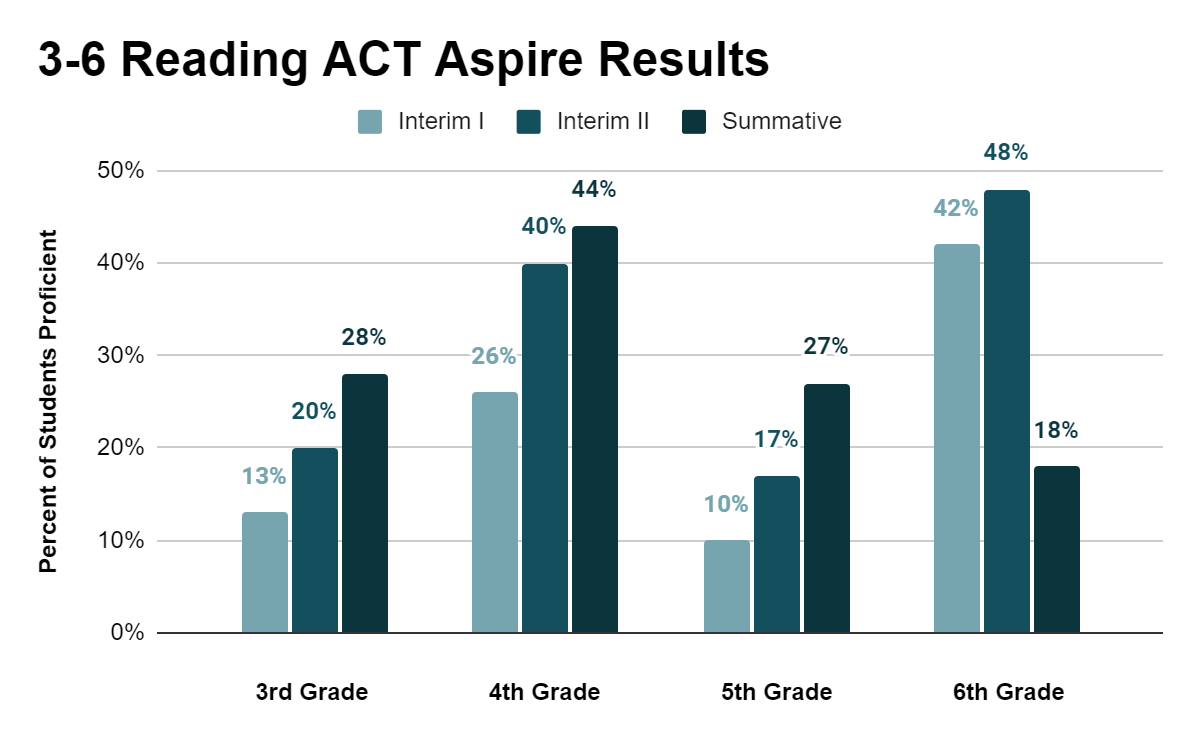 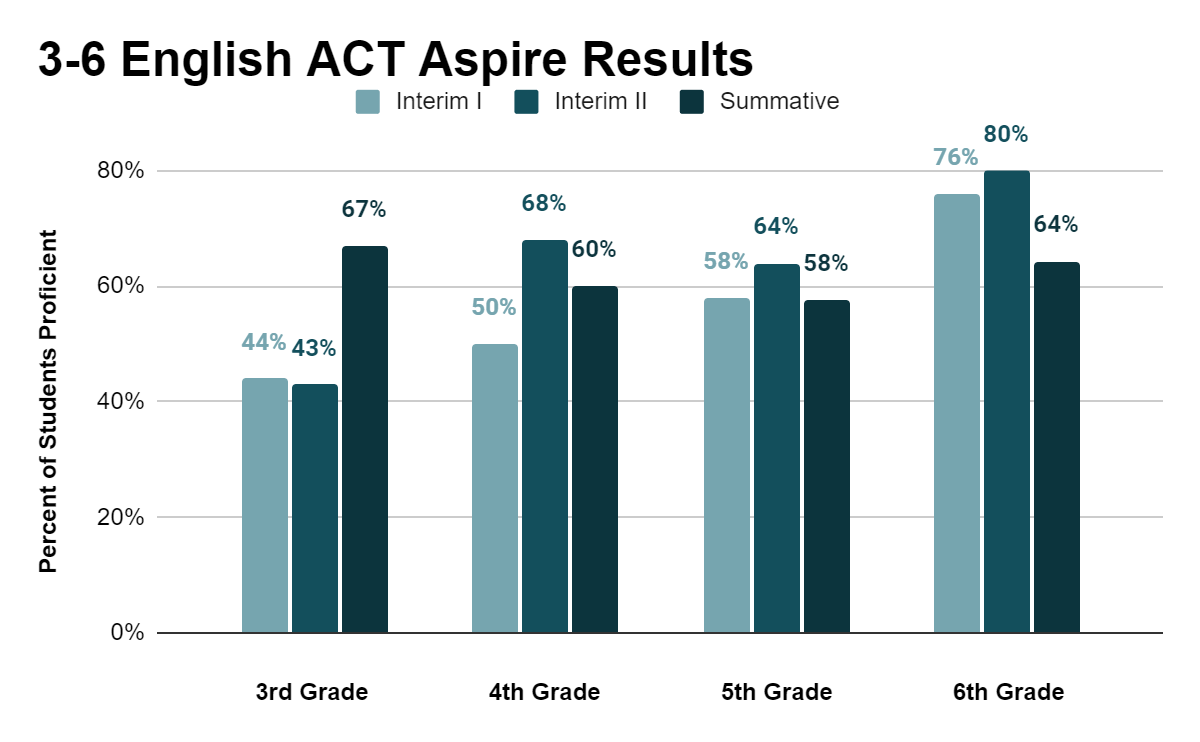 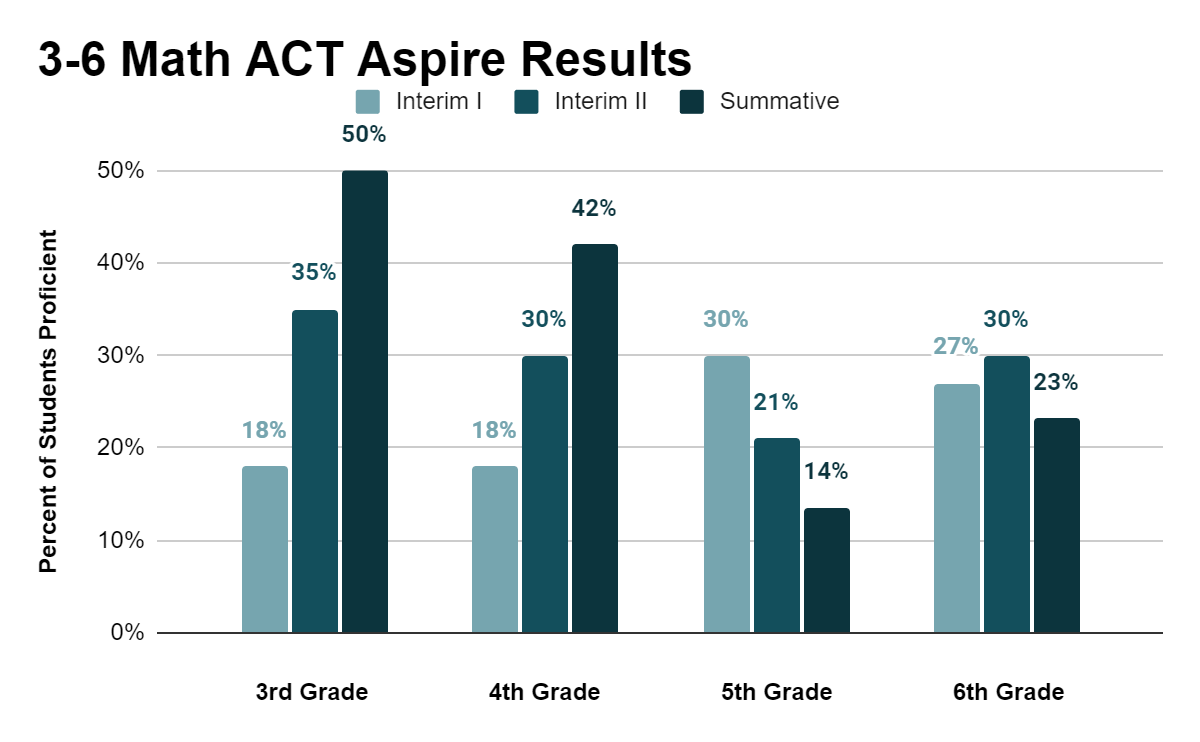 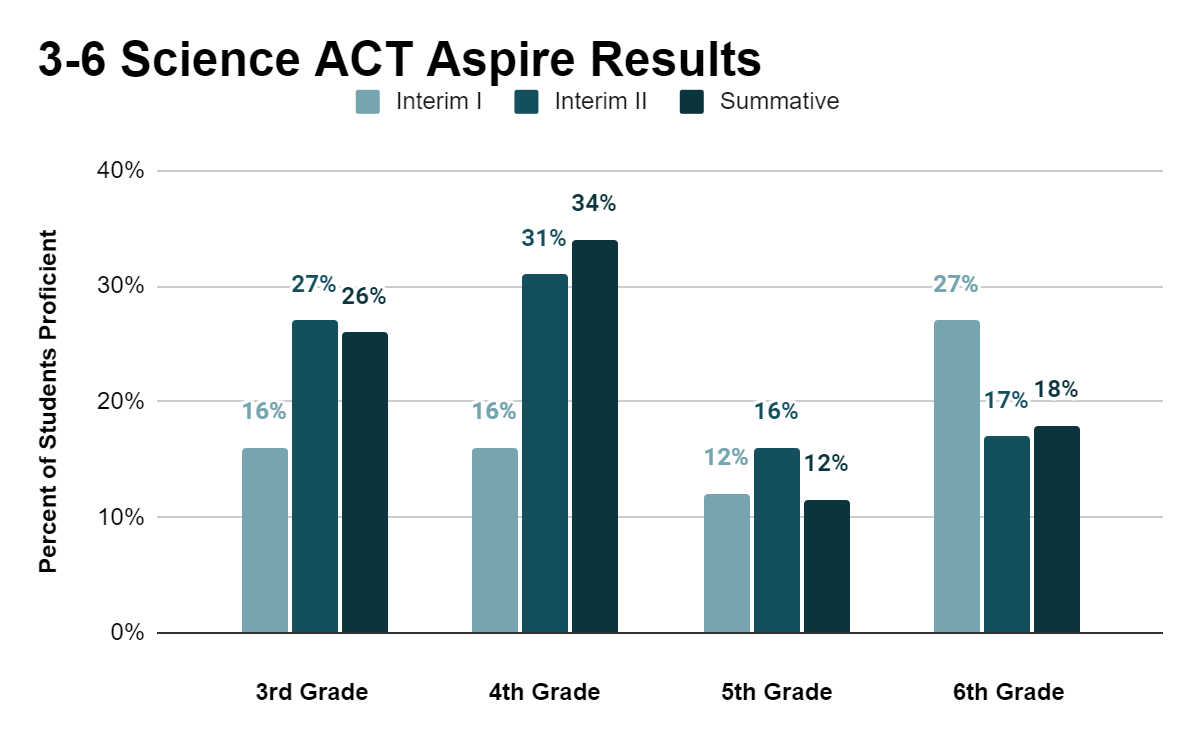 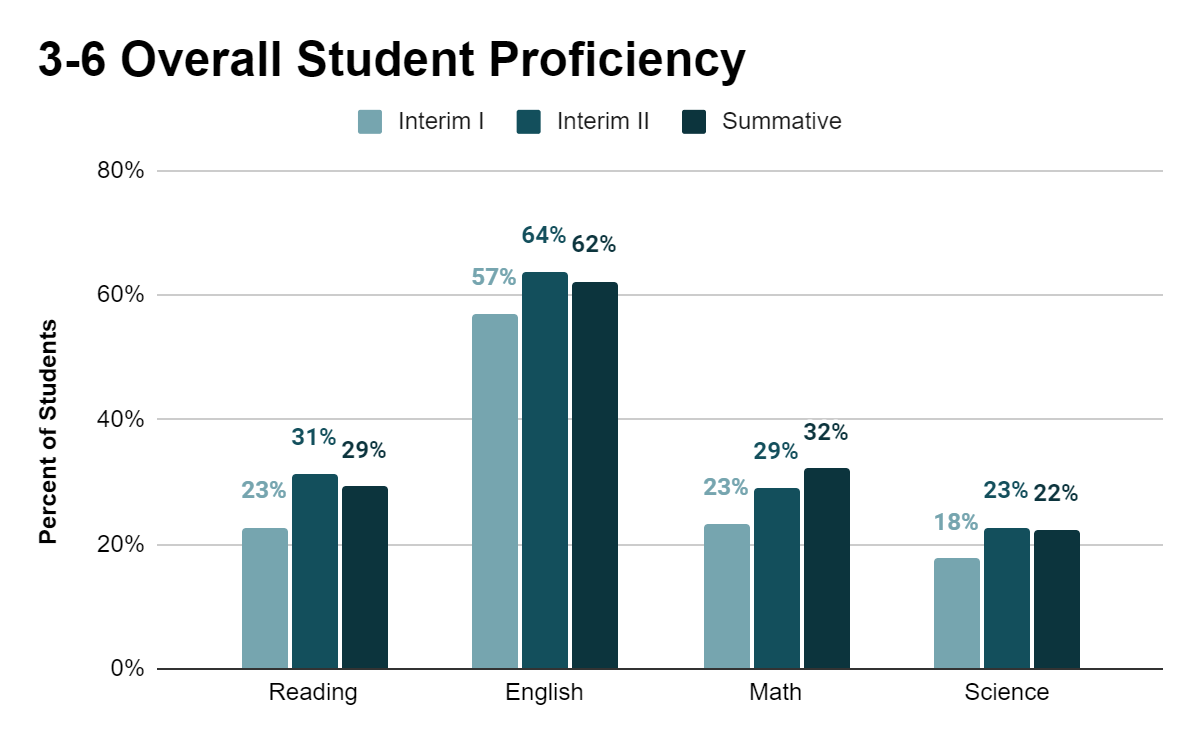 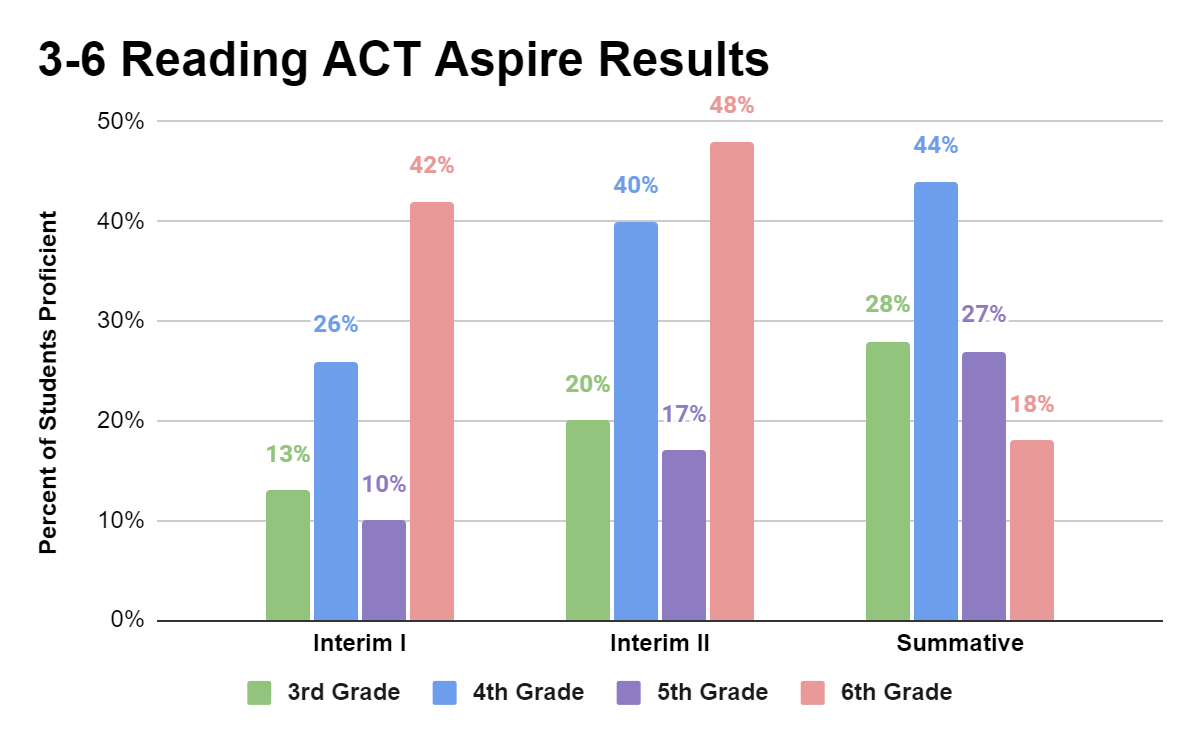 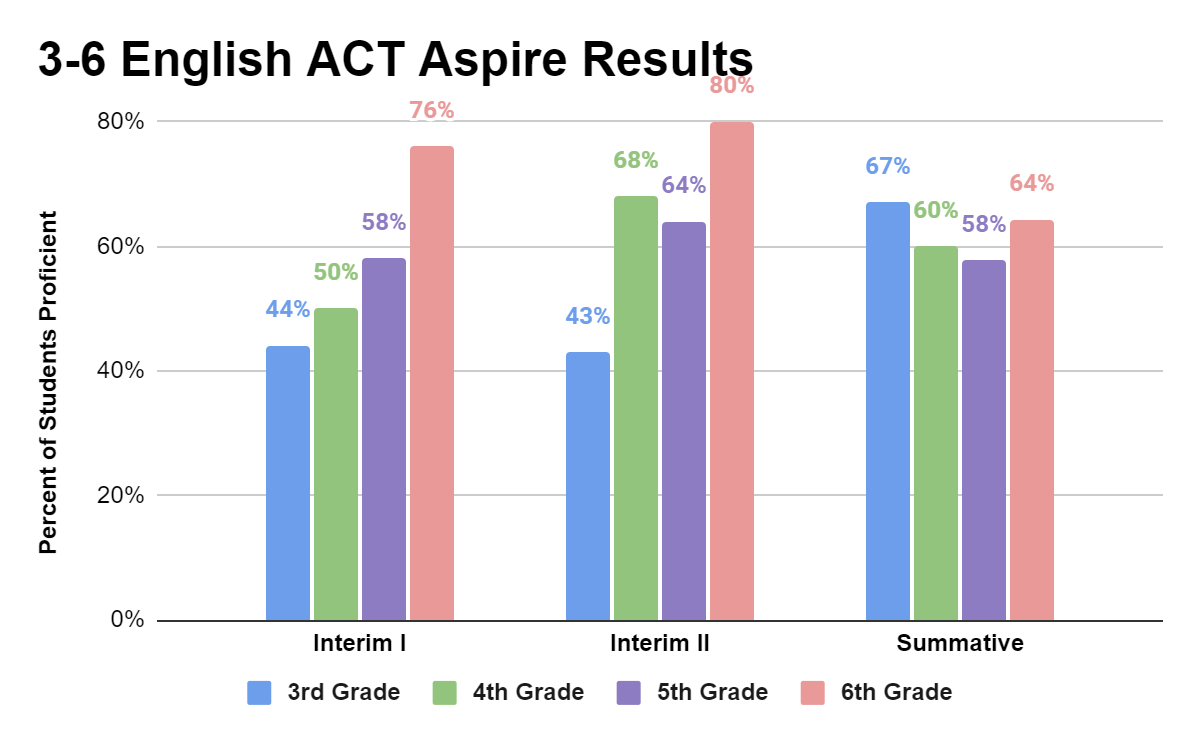 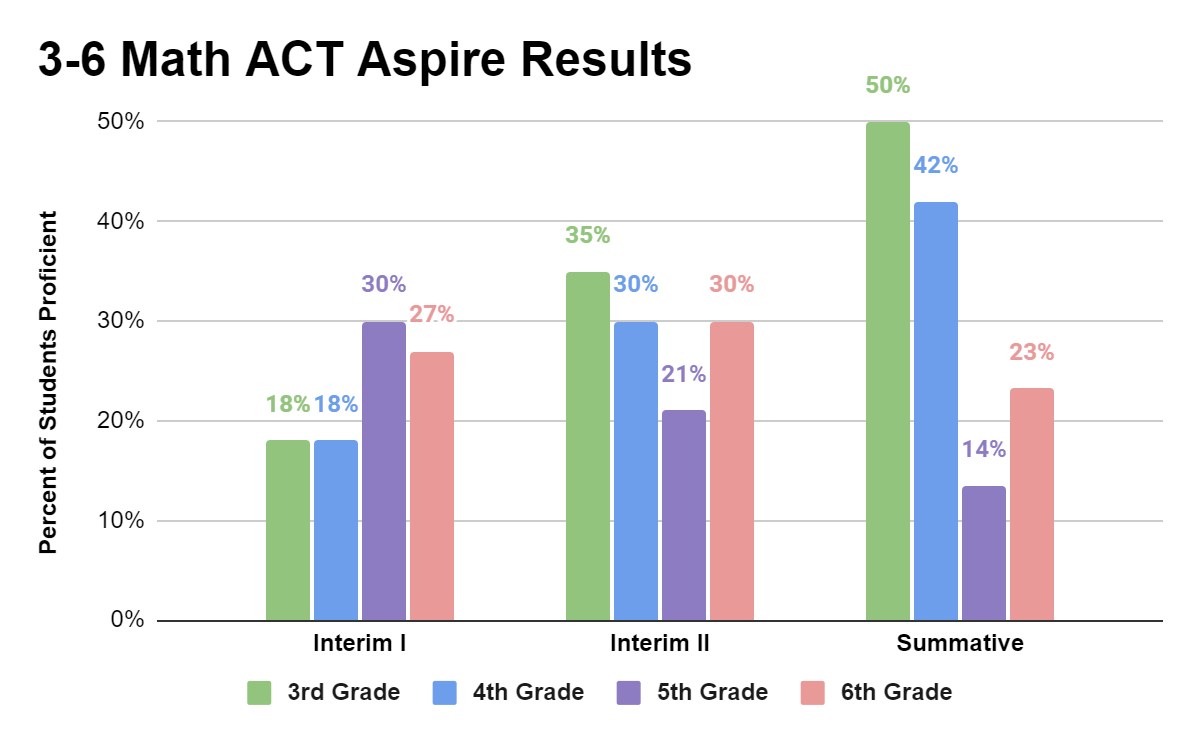 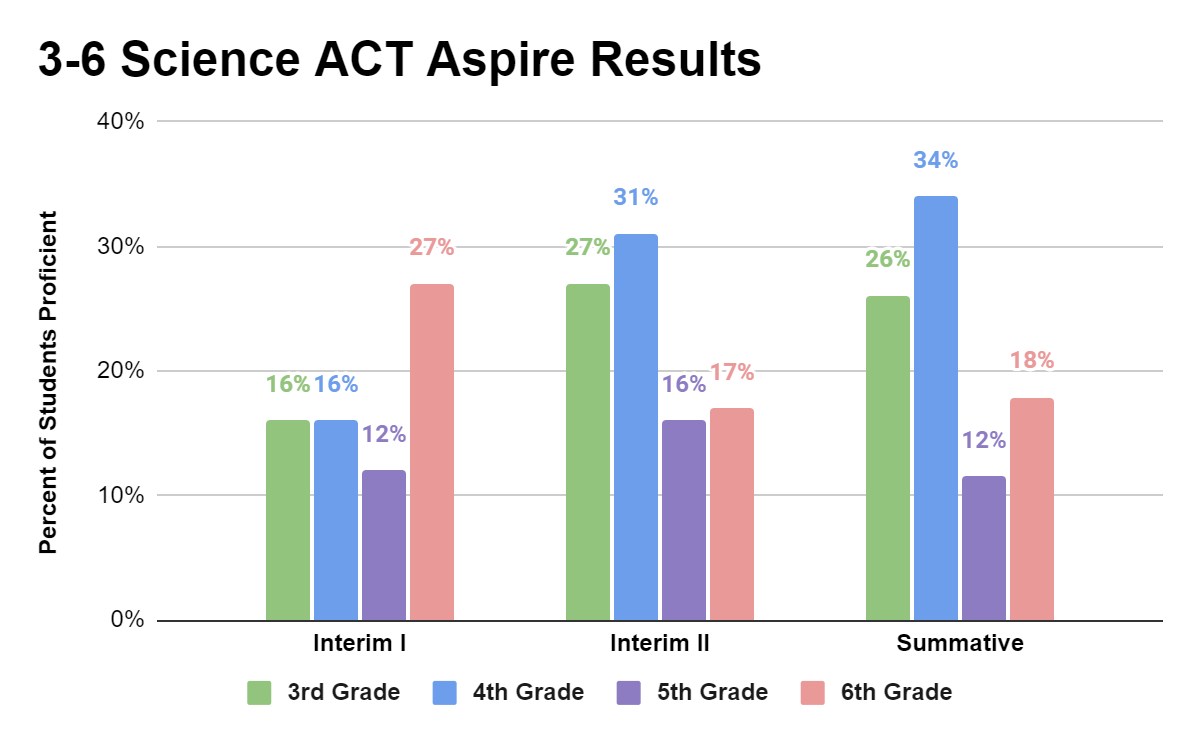 KindergartenKindergartenKindergartenKindergartenKindergartenKindergartenKindergartenSMART GoalsReadingReadingMathematicsMathematicsELAELASMART GoalsBy the end of the 2020-2021 academic year, students at Spradling Elementary in Kindergarten will increase the amount of students in Levels 3, 4, and 5 by 5% from 46% to 51% in Reading as demonstrated by Istation assessment data.By the end of the 2020-2021 academic year, students at Spradling Elementary in Kindergarten will increase the amount of students in Levels 3, 4, and 5 by 5% from 46% to 51% in Reading as demonstrated by Istation assessment data.By the end of the 2020-2021 academic year, students at Spradling Elementary in Kindergarten will increase the amount of students in Levels 3, 4, and 5 by 5% from 66% to 71% in Math as demonstrated by Istation assessment data.By the end of the 2020-2021 academic year, students at Spradling Elementary in Kindergarten will increase the amount of students in Levels 3, 4, and 5 by 5% from 66% to 71% in Math as demonstrated by Istation assessment data.N/AN/ASMART GoalsBy the end of the 2020-2021 academic year, students at Spradling Elementary in Kindergarten will increase the amount of students in Levels 3, 4, and 5 by 5% from 46% to 51% in Reading as demonstrated by Istation assessment data.By the end of the 2020-2021 academic year, students at Spradling Elementary in Kindergarten will increase the amount of students in Levels 3, 4, and 5 by 5% from 46% to 51% in Reading as demonstrated by Istation assessment data.By the end of the 2020-2021 academic year, students at Spradling Elementary in Kindergarten will increase the amount of students in Levels 3, 4, and 5 by 5% from 66% to 71% in Math as demonstrated by Istation assessment data.By the end of the 2020-2021 academic year, students at Spradling Elementary in Kindergarten will increase the amount of students in Levels 3, 4, and 5 by 5% from 66% to 71% in Math as demonstrated by Istation assessment data.N/AN/AiStation Interim DataiStation Interim DataiStation Interim DataiStation Interim DataiStation Interim DataiStation Interim DataiStation Interim DataPercent ofStudents ProficientInterim ISummativeInterim ISummativeInterim ISummativePercent ofStudents Proficient11%52%40%77%N/AN/ASummative Unit DataSummative Unit DataSummative Unit DataSummative Unit DataSummative Unit DataSummative Unit DataSummative Unit DataPercent ofStudents Proficient59%59%49%49%63%63%Percent ofStudents Proficient59%59%49%49%63%63%1st Grade1st Grade1st Grade1st Grade1st Grade1st Grade1st GradeSMART GoalsReadingReadingMathematicsMathematicsELAELASMART GoalsBy the end of the 2020-2021 academic year, students at Spradling Elementary in 1st grade will increase the amount of students in Levels 3, 4, and 5 by 5% from 52% to 57% in Reading as demonstrated by Istation assessment data.By the end of the 2020-2021 academic year, students at Spradling Elementary in 1st grade will increase the amount of students in Levels 3, 4, and 5 by 5% from 52% to 57% in Reading as demonstrated by Istation assessment data.By the end of the 2020-2021 academic year, students at Spradling Elementary in 1st grade will increase the amount of students in Levels 3, 4, and 5 by 10% from 35% to 45% in Math as demonstrated by Istation assessment data.By the end of the 2020-2021 academic year, students at Spradling Elementary in 1st grade will increase the amount of students in Levels 3, 4, and 5 by 10% from 35% to 45% in Math as demonstrated by Istation assessment data.N/AN/ASMART GoalsBy the end of the 2020-2021 academic year, students at Spradling Elementary in 1st grade will increase the amount of students in Levels 3, 4, and 5 by 5% from 52% to 57% in Reading as demonstrated by Istation assessment data.By the end of the 2020-2021 academic year, students at Spradling Elementary in 1st grade will increase the amount of students in Levels 3, 4, and 5 by 5% from 52% to 57% in Reading as demonstrated by Istation assessment data.By the end of the 2020-2021 academic year, students at Spradling Elementary in 1st grade will increase the amount of students in Levels 3, 4, and 5 by 10% from 35% to 45% in Math as demonstrated by Istation assessment data.By the end of the 2020-2021 academic year, students at Spradling Elementary in 1st grade will increase the amount of students in Levels 3, 4, and 5 by 10% from 35% to 45% in Math as demonstrated by Istation assessment data.N/AN/AiStation Interim DataiStation Interim DataiStation Interim DataiStation Interim DataiStation Interim DataiStation Interim DataiStation Interim DataPercent ofStudents ProficientInterim ISummativeInterim ISummativeInterim ISummativePercent ofStudents Proficient27%41%24%63%N/AN/ASummative Unit DataSummative Unit DataSummative Unit DataSummative Unit DataSummative Unit DataSummative Unit DataSummative Unit DataPercent ofStudents Proficient60%60%56%56%65%65%Percent ofStudents Proficient60%60%56%56%65%65%2nd Grade2nd Grade2nd Grade2nd Grade2nd Grade2nd Grade2nd GradeSMART GoalsReadingReadingMathematicsMathematicsELAELASMART GoalsBy the end of the 2020-2021 academic year, students at Spradling Elementary in 2nd grade will increase the amount of students in Levels 3, 4, and 5 by 5% from 67% to 72% in Reading as demonstrated by Istation assessment data.By the end of the 2020-2021 academic year, students at Spradling Elementary in 2nd grade will increase the amount of students in Levels 3, 4, and 5 by 5% from 67% to 72% in Reading as demonstrated by Istation assessment data.By the end of the 2020-2021 academic year, students at Spradling Elementary in 2nd grade will increase the amount of students in Levels 3, 4, and 5 by 5% from 69% to 74% in Math as demonstrated by Istation assessment data.By the end of the 2020-2021 academic year, students at Spradling Elementary in 2nd grade will increase the amount of students in Levels 3, 4, and 5 by 5% from 69% to 74% in Math as demonstrated by Istation assessment data.N/AN/ASMART GoalsBy the end of the 2020-2021 academic year, students at Spradling Elementary in 2nd grade will increase the amount of students in Levels 3, 4, and 5 by 5% from 67% to 72% in Reading as demonstrated by Istation assessment data.By the end of the 2020-2021 academic year, students at Spradling Elementary in 2nd grade will increase the amount of students in Levels 3, 4, and 5 by 5% from 67% to 72% in Reading as demonstrated by Istation assessment data.By the end of the 2020-2021 academic year, students at Spradling Elementary in 2nd grade will increase the amount of students in Levels 3, 4, and 5 by 5% from 69% to 74% in Math as demonstrated by Istation assessment data.By the end of the 2020-2021 academic year, students at Spradling Elementary in 2nd grade will increase the amount of students in Levels 3, 4, and 5 by 5% from 69% to 74% in Math as demonstrated by Istation assessment data.N/AN/AiStation Interim DataiStation Interim DataiStation Interim DataiStation Interim DataiStation Interim DataiStation Interim DataiStation Interim DataPercent ofStudents ProficientInterim ISummativeInterim ISummativeInterim ISummativePercent ofStudents Proficient36%61%19%52%N/AN/ASummative Unit DataSummative Unit DataSummative Unit DataSummative Unit DataSummative Unit DataSummative Unit DataSummative Unit DataPercent ofStudents Proficient31%31%42%42%40%40%Percent ofStudents Proficient31%31%42%42%40%40%3rd Grade3rd Grade3rd Grade3rd Grade3rd Grade3rd Grade3rd Grade3rd Grade3rd GradeReadingReadingEnglishEnglishMathematicsMathematicsScienceScienceSMART GoalsBy the end of 2020-2021 academic year, students at Spradling Elementary in 3rd grade will increase the proficiency pass rate by 6% from 36% to 42% in Reading as demonstrated by ACT Aspire assessment data.By the end of 2020-2021 academic year, students at Spradling Elementary in 3rd grade will increase the proficiency pass rate by 6% from 36% to 42% in Reading as demonstrated by ACT Aspire assessment data.By the end of 2020-2021 academic year, students at Spradling Elementary in 3rd grade will increase the proficiency pass rate by 14% from 26% to 40% in ELA as demonstrated by ACT Aspire assessment data.By the end of 2020-2021 academic year, students at Spradling Elementary in 3rd grade will increase the proficiency pass rate by 14% from 26% to 40% in ELA as demonstrated by ACT Aspire assessment data.By the end of the 2020-2021 academic year, students at Spradling Elementary in 4th grade will increase the proficiency pass rate by 40% from 20% to 60% in Math as demonstrated by ACT Aspire assessment data.By the end of the 2020-2021 academic year, students at Spradling Elementary in 4th grade will increase the proficiency pass rate by 40% from 20% to 60% in Math as demonstrated by ACT Aspire assessment data.By the end of the 2020-2021 academic year, students at Spradling Elementary in 3rd grade will increase the proficiency pass rate by 7% from 38% to 45% in Science as demonstrated by ACT Aspire assessment data.By the end of the 2020-2021 academic year, students at Spradling Elementary in 3rd grade will increase the proficiency pass rate by 7% from 38% to 45% in Science as demonstrated by ACT Aspire assessment data.SMART GoalsBy the end of 2020-2021 academic year, students at Spradling Elementary in 3rd grade will increase the proficiency pass rate by 6% from 36% to 42% in Reading as demonstrated by ACT Aspire assessment data.By the end of 2020-2021 academic year, students at Spradling Elementary in 3rd grade will increase the proficiency pass rate by 6% from 36% to 42% in Reading as demonstrated by ACT Aspire assessment data.By the end of 2020-2021 academic year, students at Spradling Elementary in 3rd grade will increase the proficiency pass rate by 14% from 26% to 40% in ELA as demonstrated by ACT Aspire assessment data.By the end of 2020-2021 academic year, students at Spradling Elementary in 3rd grade will increase the proficiency pass rate by 14% from 26% to 40% in ELA as demonstrated by ACT Aspire assessment data.By the end of the 2020-2021 academic year, students at Spradling Elementary in 4th grade will increase the proficiency pass rate by 40% from 20% to 60% in Math as demonstrated by ACT Aspire assessment data.By the end of the 2020-2021 academic year, students at Spradling Elementary in 4th grade will increase the proficiency pass rate by 40% from 20% to 60% in Math as demonstrated by ACT Aspire assessment data.By the end of the 2020-2021 academic year, students at Spradling Elementary in 3rd grade will increase the proficiency pass rate by 7% from 38% to 45% in Science as demonstrated by ACT Aspire assessment data.By the end of the 2020-2021 academic year, students at Spradling Elementary in 3rd grade will increase the proficiency pass rate by 7% from 38% to 45% in Science as demonstrated by ACT Aspire assessment data.ACT Aspire DataACT Aspire DataACT Aspire DataACT Aspire DataACT Aspire DataACT Aspire DataACT Aspire DataACT Aspire DataACT Aspire DataPercent ofStudents ProficientInterim IInterim IIInterim IInterim IIInterim IInterim IIInterim IInterim IIPercent ofStudents Proficient13%20%44%43%18%35%16%27%Percent ofStudents ProficientSummativeSummativeSummativeSummativeSummativeSummativeSummativeSummativePercent ofStudents Proficient28%28%67%67%50%50%26%26%Percent ofStudents ProficientELAELAELAELASTEMSTEMSTEMSTEMPercent ofStudents Proficient28%28%28%28%14%14%14%14%Summative Unit DataSummative Unit DataSummative Unit DataSummative Unit DataSummative Unit DataSummative Unit DataSummative Unit DataSummative Unit DataSummative Unit DataPercent ofStudents Proficient61%61%60%60%56%56%59%59%Percent ofStudents Proficient61%61%60%60%56%56%59%59%4th Grade4th Grade4th Grade4th Grade4th Grade4th Grade4th Grade4th Grade4th GradeSMART GoalsReadingReadingEnglishEnglishMathematicsMathematicsScienceScienceSMART GoalsBy the end of 2020-2021 academic year, students at Spradling Elementary in 4th grade will increase the proficiency pass rate by 13% from 27% to 40% in Reading as demonstrated by ACT Aspire assessment data.By the end of 2020-2021 academic year, students at Spradling Elementary in 4th grade will increase the proficiency pass rate by 13% from 27% to 40% in Reading as demonstrated by ACT Aspire assessment data.By the end of the 2020-2021 academic year, students at Spradling Elementary in 4th grade will increase the proficiency pass rate by 14% from 31% to 45% in English as demonstrated by ACT Aspire assessment data.By the end of the 2020-2021 academic year, students at Spradling Elementary in 4th grade will increase the proficiency pass rate by 14% from 31% to 45% in English as demonstrated by ACT Aspire assessment data.By the end of the 2020-2021 academic year, students at Spradling Elementary in 4th grade will increase the proficiency pass rate by 40% from 20% to 60% in Math as demonstrated by ACT Aspire assessment data.By the end of the 2020-2021 academic year, students at Spradling Elementary in 4th grade will increase the proficiency pass rate by 40% from 20% to 60% in Math as demonstrated by ACT Aspire assessment data.By the end of the 2020-2021 academic year, students at Spradling Elementary in 4th grade will increase the proficiency pass rate by 10% from 20% to 30% in Science as demonstrated by ACT Aspire assessment data.By the end of the 2020-2021 academic year, students at Spradling Elementary in 4th grade will increase the proficiency pass rate by 10% from 20% to 30% in Science as demonstrated by ACT Aspire assessment data.SMART GoalsBy the end of 2020-2021 academic year, students at Spradling Elementary in 4th grade will increase the proficiency pass rate by 13% from 27% to 40% in Reading as demonstrated by ACT Aspire assessment data.By the end of 2020-2021 academic year, students at Spradling Elementary in 4th grade will increase the proficiency pass rate by 13% from 27% to 40% in Reading as demonstrated by ACT Aspire assessment data.By the end of the 2020-2021 academic year, students at Spradling Elementary in 4th grade will increase the proficiency pass rate by 14% from 31% to 45% in English as demonstrated by ACT Aspire assessment data.By the end of the 2020-2021 academic year, students at Spradling Elementary in 4th grade will increase the proficiency pass rate by 14% from 31% to 45% in English as demonstrated by ACT Aspire assessment data.By the end of the 2020-2021 academic year, students at Spradling Elementary in 4th grade will increase the proficiency pass rate by 40% from 20% to 60% in Math as demonstrated by ACT Aspire assessment data.By the end of the 2020-2021 academic year, students at Spradling Elementary in 4th grade will increase the proficiency pass rate by 40% from 20% to 60% in Math as demonstrated by ACT Aspire assessment data.By the end of the 2020-2021 academic year, students at Spradling Elementary in 4th grade will increase the proficiency pass rate by 10% from 20% to 30% in Science as demonstrated by ACT Aspire assessment data.By the end of the 2020-2021 academic year, students at Spradling Elementary in 4th grade will increase the proficiency pass rate by 10% from 20% to 30% in Science as demonstrated by ACT Aspire assessment data.ACT Aspire DataACT Aspire DataACT Aspire DataACT Aspire DataACT Aspire DataACT Aspire DataACT Aspire DataACT Aspire DataACT Aspire DataPercent ofStudents ProficientInterim IInterim IIInterim IInterim IIInterim IInterim IIInterim IInterim IIPercent ofStudents Proficient26%40%50%68%18%30%16%31%Percent ofStudents ProficientSummativeSummativeSummativeSummativeSummativeSummativeSummativeSummativePercent ofStudents Proficient44%44%60%60%42%42%34%34%Percent ofStudents ProficientELAELAELAELASTEMSTEMSTEMSTEMPercent ofStudents Proficient38%38%38%38%14%14%14%14%Summative Unit DataSummative Unit DataSummative Unit DataSummative Unit DataSummative Unit DataSummative Unit DataSummative Unit DataSummative Unit DataSummative Unit DataPercent ofStudents Proficient59%59%58%58%64%64%65%65%Percent ofStudents Proficient59%59%58%58%64%64%65%65%5th Grade5th Grade5th Grade5th Grade5th Grade5th Grade5th Grade5th Grade5th GradeSMART GoalsReadingReadingEnglishEnglishMathematicsMathematicsScienceScienceSMART GoalsBy the end of 2020-2021 academic year, students at Spradling Elementary in 5th grade will increase the proficiency pass rate by 5% from 26% to 31% in Reading as demonstrated by ACT Aspire assessment data.By the end of 2020-2021 academic year, students at Spradling Elementary in 5th grade will increase the proficiency pass rate by 5% from 26% to 31% in Reading as demonstrated by ACT Aspire assessment data.By the end of 2020-2021 academic year, students at Spradling Elementary in 5th grade will increase the proficiency pass rate by 13% from 33% to 46% in ELA as demonstrated by ACT Aspire assessment data.By the end of 2020-2021 academic year, students at Spradling Elementary in 5th grade will increase the proficiency pass rate by 13% from 33% to 46% in ELA as demonstrated by ACT Aspire assessment data.By the end of the 2020-2021 academic year, students at Spradling Elementary in 5th grade will increase the proficiency pass rate by 14% from 46% to 60% in Math as demonstrated by ACT Aspire assessment data.By the end of the 2020-2021 academic year, students at Spradling Elementary in 5th grade will increase the proficiency pass rate by 14% from 46% to 60% in Math as demonstrated by ACT Aspire assessment data.By the end of the 2020-2021 academic year, students at Spradling Elementary in 5th grade will increase the proficiency pass rate by 32% from 19% to 51% in Science as demonstrated by ACT Aspire assessment data.By the end of the 2020-2021 academic year, students at Spradling Elementary in 5th grade will increase the proficiency pass rate by 32% from 19% to 51% in Science as demonstrated by ACT Aspire assessment data.SMART GoalsBy the end of 2020-2021 academic year, students at Spradling Elementary in 5th grade will increase the proficiency pass rate by 5% from 26% to 31% in Reading as demonstrated by ACT Aspire assessment data.By the end of 2020-2021 academic year, students at Spradling Elementary in 5th grade will increase the proficiency pass rate by 5% from 26% to 31% in Reading as demonstrated by ACT Aspire assessment data.By the end of 2020-2021 academic year, students at Spradling Elementary in 5th grade will increase the proficiency pass rate by 13% from 33% to 46% in ELA as demonstrated by ACT Aspire assessment data.By the end of 2020-2021 academic year, students at Spradling Elementary in 5th grade will increase the proficiency pass rate by 13% from 33% to 46% in ELA as demonstrated by ACT Aspire assessment data.By the end of the 2020-2021 academic year, students at Spradling Elementary in 5th grade will increase the proficiency pass rate by 14% from 46% to 60% in Math as demonstrated by ACT Aspire assessment data.By the end of the 2020-2021 academic year, students at Spradling Elementary in 5th grade will increase the proficiency pass rate by 14% from 46% to 60% in Math as demonstrated by ACT Aspire assessment data.By the end of the 2020-2021 academic year, students at Spradling Elementary in 5th grade will increase the proficiency pass rate by 32% from 19% to 51% in Science as demonstrated by ACT Aspire assessment data.By the end of the 2020-2021 academic year, students at Spradling Elementary in 5th grade will increase the proficiency pass rate by 32% from 19% to 51% in Science as demonstrated by ACT Aspire assessment data.ACT Aspire Interim DataACT Aspire Interim DataACT Aspire Interim DataACT Aspire Interim DataACT Aspire Interim DataACT Aspire Interim DataACT Aspire Interim DataACT Aspire Interim DataACT Aspire Interim DataPercent ofStudents ProficientInterim IInterim IIInterim IInterim IIInterim IInterim IIInterim IInterim IIPercent ofStudents Proficient10%17%58%64%30%21%12%16%Percent ofStudents ProficientSummativeSummativeSummativeSummativeSummativeSummativeSummativeSummativePercent ofStudents Proficient27%27%58%58%14%14%12%12%Percent ofStudents ProficientELAELAELAELASTEMSTEMSTEMSTEMPercent ofStudents Proficient19%19%19%19%4%4%4%4%Summative Unit DataSummative Unit DataSummative Unit DataSummative Unit DataSummative Unit DataSummative Unit DataSummative Unit DataSummative Unit DataSummative Unit DataPercent ofStudents Proficient54%54%53%53%43%43%31%31%Percent ofStudents Proficient54%54%53%53%43%43%31%31%6th Grade6th Grade6th Grade6th Grade6th Grade6th Grade6th Grade6th Grade6th GradeSMART GoalsReadingReadingEnglishEnglishMathematicsMathematicsScienceScienceSMART GoalsBy the end of 2020-2021 academic year, students at Spradling Elementary in 6th grade will increase the proficiency pass rate by 5% from 53% to 58% in Reading as demonstrated by ACT Aspire assessment data.By the end of 2020-2021 academic year, students at Spradling Elementary in 6th grade will increase the proficiency pass rate by 5% from 53% to 58% in Reading as demonstrated by ACT Aspire assessment data.By the end of 2020-2021 academic year, students at Spradling Elementary in 6th grade will increase the proficiency pass rate by 13% from 36% to 49% in ELA as demonstrated by ACT Aspire assessment data.By the end of 2020-2021 academic year, students at Spradling Elementary in 6th grade will increase the proficiency pass rate by 13% from 36% to 49% in ELA as demonstrated by ACT Aspire assessment data.By the end of the 2020-2021 academic year, students at Spradling Elementary in 6th grade will increase the proficiency pass rate by 15% from 45% to 60% in Math as demonstrated by ACT Aspire assessment data.By the end of the 2020-2021 academic year, students at Spradling Elementary in 6th grade will increase the proficiency pass rate by 15% from 45% to 60% in Math as demonstrated by ACT Aspire assessment data.By the end of the 2020-2021 academic year, students at Spradling Elementary in 6th grade will increase the proficiency pass rate by 12% from 48% to 60% in Science as demonstrated by ACT Aspire assessment data.By the end of the 2020-2021 academic year, students at Spradling Elementary in 6th grade will increase the proficiency pass rate by 12% from 48% to 60% in Science as demonstrated by ACT Aspire assessment data.SMART GoalsBy the end of 2020-2021 academic year, students at Spradling Elementary in 6th grade will increase the proficiency pass rate by 5% from 53% to 58% in Reading as demonstrated by ACT Aspire assessment data.By the end of 2020-2021 academic year, students at Spradling Elementary in 6th grade will increase the proficiency pass rate by 5% from 53% to 58% in Reading as demonstrated by ACT Aspire assessment data.By the end of 2020-2021 academic year, students at Spradling Elementary in 6th grade will increase the proficiency pass rate by 13% from 36% to 49% in ELA as demonstrated by ACT Aspire assessment data.By the end of 2020-2021 academic year, students at Spradling Elementary in 6th grade will increase the proficiency pass rate by 13% from 36% to 49% in ELA as demonstrated by ACT Aspire assessment data.By the end of the 2020-2021 academic year, students at Spradling Elementary in 6th grade will increase the proficiency pass rate by 15% from 45% to 60% in Math as demonstrated by ACT Aspire assessment data.By the end of the 2020-2021 academic year, students at Spradling Elementary in 6th grade will increase the proficiency pass rate by 15% from 45% to 60% in Math as demonstrated by ACT Aspire assessment data.By the end of the 2020-2021 academic year, students at Spradling Elementary in 6th grade will increase the proficiency pass rate by 12% from 48% to 60% in Science as demonstrated by ACT Aspire assessment data.By the end of the 2020-2021 academic year, students at Spradling Elementary in 6th grade will increase the proficiency pass rate by 12% from 48% to 60% in Science as demonstrated by ACT Aspire assessment data.ACT Aspire Interim DataACT Aspire Interim DataACT Aspire Interim DataACT Aspire Interim DataACT Aspire Interim DataACT Aspire Interim DataACT Aspire Interim DataACT Aspire Interim DataACT Aspire Interim DataPercent ofStudents ProficientInterim IInterim IIInterim IInterim IIInterim IInterim IIInterim IInterim IIPercent ofStudents Proficient42%48%76%80%27%30%27%17%Percent ofStudents ProficientSummativeSummativeSummativeSummativeSummativeSummativeSummativeSummativePercent ofStudents Proficient18%18%64%64%23%23%18%18%Percent ofStudents ProficientELAELAELAELASTEMSTEMSTEMSTEMPercent ofStudents Proficient23%23%23%23%2%2%2%2%Summative Unit DataSummative Unit DataSummative Unit DataSummative Unit DataSummative Unit DataSummative Unit DataSummative Unit DataSummative Unit DataSummative Unit DataPercent ofStudents Proficient63%63%46%46%30%30%36%36%Percent ofStudents Proficient63%63%46%46%30%30%36%36%